IMPORTANT INFORMATION ABOUT YOUR DRINKING WATERAVAILABILITY OF MONITORING DATA FOR UNREGULATED CONTAMINANTS FORELKINS CITY OF, WV3304203Our water system has sampled for a series of unregulated contaminants. Unregulated contaminants are those that do not yet have a drinking water standard set by the US Environmental Protection Agency (EPA). The purpose of monitoring for these contaminants is to help EPA decide whether the contaminants should have a standard. As our customers, you have a right to know that this data is available.If you are interested in examining the results, please contact:   Operations Division			   (304) 635-7021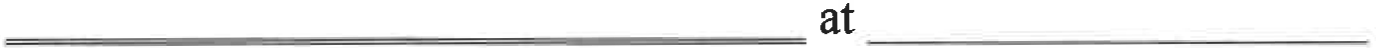 	401 Davis Avenue, Elkins WV 26241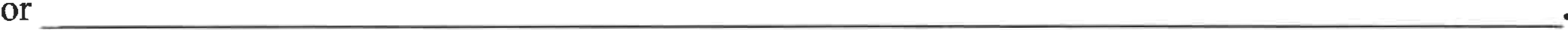 (Mailing Address)Please share this information with all the otherpeople who drink this water, especially those who may not have received this notice directly (for example, people in apartments, nursing homes, schools, and businesses). You can do this by posting this notice in apublic place or distributing copies by hand or mail.This notice is being sent to you by ELKINS CITY OFState Water System ID# WV3304203	Date Distributed             10/27/20